Приложение № 4к Положению о порядке выдачисвидетельства о неподкупностиНациональным органом по неподкупности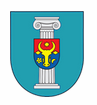 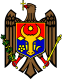 |Адрес:ул.Алеку Руссо, №. 1, этаж 4, муниципий Кишинэу, Республика Молдова|Тел.: +373 022 820 601||Факс +373 022 820 602| Электронный адрес: info@ani.md| Официальный сайт: www.ani.md|      С В И Д Е Т Е Л Ь С Т В О     О    Н Е П О Д К У П Н О С Т И№ __________ от ___ ________ 20___Фамилия, Имя ___________________________________________________                            Дата / месяц / год рождения ____________ Идентификационный номер ________________   Информация о ставших окончательными констатирующих актах Национального органа по                                      неподкупности за последние 3 года, которыми были выявлены нарушения о: Констатированном необоснованном имуществе:без заметок;подлежал контролю, нарушение было выявлено, акт НОН № _____ от _______________.Констатированных состоявшихся конфликтах интересов:без заметок;подлежал контролю, нарушение было выявлено, акт НОН № _____ от _______________.Констатированных неразрешенных ситуациях несовместимости:без заметок;подлежал контролю, нарушение было выявлено, акт НОН № _____ от _______________.Констатированных нарушениях запретов:без заметок;подлежал контролю, нарушение было выявлено, акт НОН № _____ от _______________.Констатированных нарушениях ограничений:□	без заметок;□	подлежал контролю, нарушение было выявлено, акт НОН № _____ от _______________.Информация о наличии действующих ограничениях на занятие государственной должности или ответственной государственной должности:нет ограничений;было применено ограничение на ____ лет для занятия выборной государственной должности ____________________________,   согласно _____________________________________________                                                                 (название выборной должности)                                        (Констатирующий акт НОН / Судебное решение)                                                                                                         № ____ от _______________; было применено ограничение на ____ лет для занятия государственной должности или ответственной государственной должности, согласно_________________________________________ № ____ от __________________.                                                                                              (Констатирующий акт НОН / Судебное решение)                                                                                                       Срок действия данного юридического акта составляет 3 месяца со дня выдачи. _________________________________(Фамилия/ Имя Председателя НОН)                                     Председатель Национального органа по неподкупности_______________  М.П.                                                                                        (подпись)В рассматриваемом документе содержатся персональные данные, обработанные в системе регистрации № 0000069003, зарегистрированные в Регистре регистраторов персональных данных www.registru.datepersonale.md, раскрытие которых может повлечь за собой гражданскую, административную или уголовную ответственность , Последующая обработка этих данных может осуществляться только на условиях, предусмотренных Законом №. 133 от 08.07.2011 о защите персональных данных.